William Barnes Primary School – HistoryWilliam Barnes Primary School – HistoryWilliam Barnes Primary School – HistoryWilliam Barnes Primary School – HistoryWilliam Barnes Primary School – HistoryWilliam Barnes Primary School – HistoryTopic: ExplorersTopic: ExplorersStrands: Events Beyond Living Memory                      The lives of significant individualsStrands: Events Beyond Living Memory                      The lives of significant individualsStrands: Events Beyond Living Memory                      The lives of significant individualsYear 2 Spring TermWhat should I already know?Historical skills and enquiryVocabularyVocabularyWhat words like past and present meanUnderstand that some events happened a long time ago in the past That we can order events on a timeline by looking at the datesKnow that a decade is ten years Know that a century is one hundred yearsKnow that significant means importantKnow that over time things changeThat we can use sources like objects,pictures and diaries to help us find out about the pastCan I understand and explain what makes a person significant? In the context of discussing the criteria for determining what makes a person significantHow can we can find out about an explorer who lived a longtime ago? Learning about Ibn Battuta and exploring how it is often difficultto find evidence about people who lived a long time ago.Can I understand the achievements of Matthew Henson? Learning the story of Matthew Henson and how he was asignificant polar explorer who did not get recognised for his achievement at the time.	Who was Robert Falcon Scott? How are his achievementscommemorated? Learning his story as a British Explorer who struggled with thetechnology available to him at the time.Can I compare Felicity Aston’s (modern day) experience of polarexploration with those in the past? Researching her polar exploration and comparing with Scott’s around a hundred years earlier.What was the Space Race and what happened during the firstMoon landing? Who was Tim Peake and how do their voyagescompare?In the context of discussing how Neil Armstrong (and other significant individuals) and Tim Peake contributed to a significant event beyond living memory and within living memory.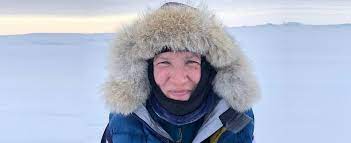 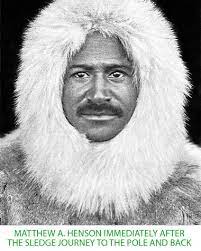 What should I know by the end of the unit?Can I understand and explain what makes a person significant? In the context of discussing the criteria for determining what makes a person significantHow can we can find out about an explorer who lived a longtime ago? Learning about Ibn Battuta and exploring how it is often difficultto find evidence about people who lived a long time ago.Can I understand the achievements of Matthew Henson? Learning the story of Matthew Henson and how he was asignificant polar explorer who did not get recognised for his achievement at the time.	Who was Robert Falcon Scott? How are his achievementscommemorated? Learning his story as a British Explorer who struggled with thetechnology available to him at the time.Can I compare Felicity Aston’s (modern day) experience of polarexploration with those in the past? Researching her polar exploration and comparing with Scott’s around a hundred years earlier.What was the Space Race and what happened during the firstMoon landing? Who was Tim Peake and how do their voyagescompare?In the context of discussing how Neil Armstrong (and other significant individuals) and Tim Peake contributed to a significant event beyond living memory and within living memory.• why people are considered to be significant; • some of the ways that we can find about the recent past and also about explorers from long ago; • what the explorers studied are known for; • comparisons between explorations in the recent and more distant past; • ways that we remember significant explorers; • why at least one of the explorers studied is    significantevents beyond living memory that are       significant nationally or globallyCan I understand and explain what makes a person significant? In the context of discussing the criteria for determining what makes a person significantHow can we can find out about an explorer who lived a longtime ago? Learning about Ibn Battuta and exploring how it is often difficultto find evidence about people who lived a long time ago.Can I understand the achievements of Matthew Henson? Learning the story of Matthew Henson and how he was asignificant polar explorer who did not get recognised for his achievement at the time.	Who was Robert Falcon Scott? How are his achievementscommemorated? Learning his story as a British Explorer who struggled with thetechnology available to him at the time.Can I compare Felicity Aston’s (modern day) experience of polarexploration with those in the past? Researching her polar exploration and comparing with Scott’s around a hundred years earlier.What was the Space Race and what happened during the firstMoon landing? Who was Tim Peake and how do their voyagescompare?In the context of discussing how Neil Armstrong (and other significant individuals) and Tim Peake contributed to a significant event beyond living memory and within living memory.• why people are considered to be significant; • some of the ways that we can find about the recent past and also about explorers from long ago; • what the explorers studied are known for; • comparisons between explorations in the recent and more distant past; • ways that we remember significant explorers; • why at least one of the explorers studied is    significantevents beyond living memory that are       significant nationally or globallyCan I understand and explain what makes a person significant? In the context of discussing the criteria for determining what makes a person significantHow can we can find out about an explorer who lived a longtime ago? Learning about Ibn Battuta and exploring how it is often difficultto find evidence about people who lived a long time ago.Can I understand the achievements of Matthew Henson? Learning the story of Matthew Henson and how he was asignificant polar explorer who did not get recognised for his achievement at the time.	Who was Robert Falcon Scott? How are his achievementscommemorated? Learning his story as a British Explorer who struggled with thetechnology available to him at the time.Can I compare Felicity Aston’s (modern day) experience of polarexploration with those in the past? Researching her polar exploration and comparing with Scott’s around a hundred years earlier.What was the Space Race and what happened during the firstMoon landing? Who was Tim Peake and how do their voyagescompare?In the context of discussing how Neil Armstrong (and other significant individuals) and Tim Peake contributed to a significant event beyond living memory and within living memory.TimelineTimelineAdditional learning opportunitiesExplorer WOW day, Hands on learning about evidence from the past, Making lunar buggies in DT, Portraits of Matthew Henson in Art, Space themed Dance